Dnešního dne, měsíce a roku byla mezi dále uvedenými smluvními stranami uzavřena dle S 536 a následujících zákona č. 513/1991 Sb., v platném znění (obchodní zákoník) tatoSMLOUVA O DÍLO - DODATEK Č. 1článek I Smluvní stranyČlánek IIPředmět dodatku díla a podklady pro jeho provedeníl . Předmětem tohoto dodatku smlouvy o dílo je smluvní odsouhlasení změn na stavbě s názvem „Oprava chodníků r. 2017 - Mateřská škola Humpolec, Smetanova 1526”, dále jen dílo. Veškeré změny jsou vyjádřeny v položkovém rozpočtu.Článek IIICena dílaSmluvní cena za jednotlivé části byla sjednána dohodou smluvních stran ve smyslu ustanovení zák526/1990 Sb. ve znění pozdějších předpisů jako cena maximálně přípustná pro uvedený předmět díla takto:Článek XVZávěrečná ujednáníl . Tento dodatek smlouvy je sepsán ve dvou vyhotoveních, z nichž každé je originálem a z nichž každá smluvní strana obdržela jedno smluvní vyhotovení.2. Tento dodatek smlouvy nabyl platnosti a účinnosti dnem podpisu obou smluvních stran.		xxxxxxxxxxxx	xxxxxxxxxxxxxCena bez DPH dle SOD           1. část MŠ Smetanova 1526818 391 Kč                                                    2. část Mš Na Rybníčku 1316814 222 KčCena celkem bez DPH dle SOD1 632 613 KčCena dodatku bez DPH           1. část MŠ Smetanova 152617 750 Kč     2. část Mš Na Rybníčku 1316166 413 KčCena celkem bez DPH1 816 776 KčDPH                        21%381 522 KčCena celkem s DPH2 198 298 Kč1.Objednatelobchodní jméno:Mateřská škola Humpolecsídlo:Smetanova 1526, 396 Ol Humpolecstatutární zástupce:Bc. Marcela Němcová — ředitelka školyIČ:709833992.Zhotovitelobchodní jméno:STATUS stavební a.s.sídlo:Nádražní 998, 396 24 Humpolecstatutární zástupce:František Kubů, předseda představenstvaIng. Zdeněk Krejčí, místopředseda představenstvaIng. Karel Hájek, člen představenstvaIČ: 466 79 120DIČ:CZ46679120bankovní spojení:xxxxxxxxxxxxxxxx10.8.201710.8.2017V Humpolci dne 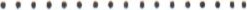 	V Humpolci dne . . . . . . 							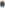 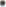 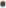 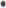 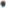 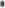 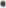 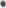 Objednatel:Zhotovitel: